DR%56tfc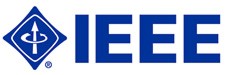 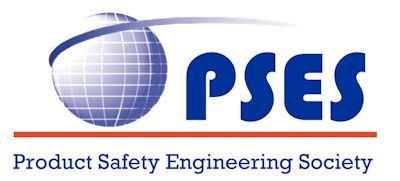 IEEE Product Safety Engineering SocietyBoard of Directors MeetingDate:   April 5, 2016   -  Board of Directors Meeting ReportCommittee Members: Mark Maynard,  Kevin Ravo,  Dan Arnold,  Daniece Carpenter,  Mike Nicholls,  Stefan Mozar,  Luiz Araujo, Mariel Acosta Geraldino,  Silvia Diaz Monnier,  Jack Burns,  Steli Loznen,  Thomas Lanzisero,  Bansi Patel,  Grant Schmidbauer, John Allen,  Harry Jones,  Ken KapurParticipantsMark Maynard,  Kevin Ravo,  Dan Arnold,  Daniece Carpenter,  Mike Nicholls,  Stefan Mozar,  Luiz Araujo, Mariel Acosta Geraldino,  Silvia Diaz Monnier,  Bansi Patel,  Grant Schmidbauer, John Allen,  Harry Jones,  Ken KapurGuests:Brian Weeks, Exemplar Global; Wen-Chung, Kao (Newsletter Editor)Next Meeting:   (Please refer to the Meeting Schedules page for a full list of scheduled meetings)Teleconference:   2 PM Central USJuly 12   (2nd Tuesday – moved for USA holiday)Face to Face:    October 15 - 16, 2016 – Austin, TX  Meeting called to order at 8:17 PM PacificMeeting adjourned at   4:45 PM PacificMeeting ReportWelcome / Housekeeping and Secretary’s ReportGeneral - Welcome to all to Orange County, California.  Approval of agenda motion proposed and secondedAgenda acceptedSecretary’s ReportApproval of previous Meeting reportMeeting Report circulatedReport accepted iNARTE ReportBrian Weeks, Vice President, Operations talked about the iNARTE program, Exemplar Global, and his work on the program for the last 6 months.iNARTE is a brand and business of Exemplar Global that deals with the engineering fields.iNARTE began in 1982, adding EMC programs in 1989, and other fields through the years as a 3rd party certification of professionals in several areas of expertise.  iNARTE joined Exemplar Global in 2012.iNARTE customers are fairly divided with half in the USA, and half in other countries, primarily south east Asia.A recent survey shows that value is perceived in certification as a professional.Discussed the need for PSE certification with some reasons as more critical systems, more regulations, and time to market is decreasing.Challenges for both PSES and iNARTE are Recruitment, Retention, Recovery, and Recognition.The value to both PSES and iNARTE is recognition of each as the professional organization for membership.The 2013 survey results were reviewed and discussedThere is opportunity is Japan with a rising desire for certificationJapan – KEC activitiesExpert committeeSeminarsReviewed certification numbersExpanding with promotion at seminars, classes, visiting member companies, promotion at companies where a certified individual worksCreated an iNARTE PS education courseThe strategic purpose is the relationship and to reconnect with the market.Intention is to formulate the PS certification framework with a new scope, content and structure of the PS program, and development of a new exam.Proposal – iNARTE PS Certification Program : ________iNARTE presentation : _______Past President’s ReportElection of new Board membersHave 5 submittals for nomination, but would like to have at least 6The Symposium will provide an opportunity to recruit more nominations.Material for Bylaws and Constitution changesIntention is to make the Constitution a very high level document that does not need to change often.  The Bylaws are still high level but with more details and calls out the operations manual, strategic plan, etc.Work on the operations manual should be a priority nowApproved by the Board.Motion to submit the current drafts to IEEE; motion seconded; motion passed.Past President’s Report :  ________President’s DiscussionUpdated DashboardItems have been updatedReview and comment or update as neededDashboard -   _____________Volunteer Positions openPotential volunteers are listed in the BOD Reference in the DashboardEncourage all to send new potential volunteer contact information to PresidentISPCE Symposium is hereStefan has been working on collaboration with other Societies for conferences and other activitiesInternational conference in TaiwanConference in Northeast USA in November 2017Treasurer’s ReportGeneral discussion and overview of PSES finances and future reportingComment – a suggestion to note why the difference in budget versus actual2017 renewal offeringDiscussed offering and feesMotion to submit offering from 2017;  motion seconded and passedTreasurer Report -     ______    Vice President ReportsTechnical ActivitiesExemplar GlobalCollaborating with Elya on the iNARTE programTechnical committeesWill work on improving communicationsMeetings at ISPCE TA committee meeting will be held. Technical Activities report:  ____CommunicationsEncourage board members to review the website periodically and update the information frequentlyAdded a Calendar for chapter meetingWants to add a Calendar for the Technical CommitteesSocial MediaLinkedIn now has over 3000 membersDiscussed ways of using social media to encourage the use of the websiteDiscussed using interviews and articles as promotion for next SymposiumMarketingHave a need for a marketing lead personNewsletterWe have a new editor for the newsletterPropose a link on the website to submit articles and a separate space to submit ideasCommunications Report -  _______  ConferencesBackgroundPSES has about 900 members currently.Symposium has 146 paid registrants, maybe 100 are already membersService to the remaining 800 members could be a roaming conference which would add to the annual attendanceISPCE 2017 will continue to be the flagship conference and will remain in the Silicon Valley area for at least the next 3 yearsRoaming conferencesBoston in 2017 is considering a 2 day conferenceQuestion on how to handle the technical papersInternational outreach could be a rotating Asian conferenceTaiwan has the manufacturing support from the government with assistance and grantsTaiwan Conference/Workshop to be held at the National Normal University, Taipei on December 22, 2016 for a 1 day event.  Hope for more academic papersConference could also rotate to Japan, S. Korea and China as prime opportunitiesNiche marketsDelay in medical device conference due to illness of chair and reviewing alternativesHealthcare workshop possible at 2016 endCES ICCE – BerlinWe should try and get some papers for Berlin to engage with German and EU Safety specialists


IEEE USAPropose an invitation to IEEE USA Conference Chair, Charles RubensteinWill help to advertise our eventsJoint conferencesMany other societies are interested in collaborationPublicationPlanning launch of Transactions by January 2018 with 2 issues per year, 30 articles per issueMotion made to appoint Murlin Marks as the 2017 ISPCE Symposium; motion seconded and passedMotion made to appoint Steve Brody to chair the Boston conference; motion seconded and passedMotion made to allow the VP Conferences to negotiate, with the final approval of BoD; motion seconded and passedA financial model requiring a performance base was discussed and approvedConferences Report -      _____    Member ServicesPSES booth for Symposium – for member recruitmentAsking for volunteers to man the boothProposed Schedule was discussed and volunteers accepted. PSES booth for other conferencesWill propose to get banners for each chapterSome chapters already have a bannerFree booth offered at the EMC Symposium, July 25-29Asking for volunteers to man the booth Google calendar for chapters createdAwardsChapter of the year has been named for 2015  - San DiegoPropose to introduction of a new award for 2017 - Most Improved ChapterAchievement & Recognition AwardsGrant has accepted the position of the next Awards ChairRich Nute has been elevated to a FellowCandidates can contact Stefan with strategy to be identified as a nominee for FellowHave President and Past-President pins for distribution Reviewed the awards and criteriaVirtual ChapterMariel will lead the effort to establish the chapterChapter Angels Reviewed chart of chapters and mentors  Chapter annual meeting Foster collaboration with chaptersWebsites – need to increase value of website, need relevant information about the Chapter; increase coordination between chapters and the newsletterChapter of the year questionnaire has been revamped.Chapter spreadsheet : _______Member Services Report -    _______   Liaison ReportVolunteer for YP RepresentativeNeed a volunteerOld BusinessWill set up a meeting to consider changing the name of the conferences, symposiums, etc.New BusinessBegin to gather ideas for 2016 supplemental spending (unbudgeted)Motion to investigate an e-commerce portal for a cost up to $100 per month, motion seconded; motion passedPropose to have a face to face meeting in OctoberAgreed that the face to face meeting has much valuePropose to meet in Austin, proposal acceptedMeeting Adjourned at 4:45 PM Pacific Meeting Schedules2016 Face to Face meetings for 2016 February 20 / 21 – Virtual May 14 / 15 – Anaheim, CA (with ISPCE) October 15 / 16 – Austin, TX   Monthly teleconference schedule for 2016 Teleconference meetings sent as WebEx meeting notice and e-mail.  Meetings held via WebExFirst Tuesday of the month (unless scheduled otherwise) January 5  February 2 – No meetingMarch 1   April 5  May 3 - No meeting  June 7  - No meeting July 12   (2nd Tuesday – moved for USA holiday)August 2   ( may be cancelled – decision to be made at July meeting )September 6   October 4   - No meeting  November 1  - No meeting December 6  Please send a report of your activities and update to any action items for circulation before the meeting.Time :   2 PM Central USA time for monthly teleconferencesPlease note that your local time may vary depending on the local adoption of Daylight Savings Time.  ALWAYS check your local time.   Daylight Savings Time around the world - http://www.timeanddate.com/time/dst/2016.html 2016 Schedule for USA Daylight SavingsBegins – March 13, 2016Ends – November 6, 2016 Time for the conference call is based on US Central time zone. (Austin, Texas)Convenient web based meeting planner is at http://www.timeanddate.com/worldclock/meeting.html 